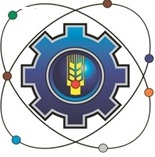 Министерство образования Московской областиГосударственное бюджетное профессиональное образовательное учреждение Московской области «Щелковский колледж»(ГБПОУ МО «Щелковский колледж»)РАБОЧАЯ ПРОГРАММА
 ПП.04 Производственной  практики ( по профилю и специальности) профессионального модуля 04 ПМ.04. Организация контроля, наладки и подналадки в процессе работы и техническое обслуживание сборочного оборудования, в том числе в автоматизированном производстве программы подготовки специалистов среднего звенапо специальности 15.02.15 Технология металлообрабатывающегопроизводства  технического профиля   на базе основного общего образованияс получением среднего общего образования Рабочая программа производственной практики профессионального модуля ПМ.04 «Организация контроля, наладки и подналадки в процессе работы и техническое обслуживание сборочного оборудования, в том числе в автоматизированном производстве» разработана на основе Федерального государственного образовательного стандарта (далее - ФГОС) по специальности среднего профессионального образования (далее – СПО) 15.02.15Технология металлообрабатывающего производства, рабочей программы профессионального модуля и Положения о практике обучающихся, осваивающих основные профессиональные образовательные программы среднего профессионального образования, утвержденного приказом Министерства образования и науки РФ от 18.04.2013 № 291.Организация-разработчик:Государственное бюджетное профессиональное образовательное учреждение Московской области «Щелковский колледж» (ГБПОУ МО «Щелковский колледж»).Разработчик:___________________________________________________________________________И. О. Ф., должность, категория, ученая степень, звание.Рецензент ___________________________________________________________________________И. О. Ф., должность, категория,  ученая степень, звание, место работы.РАССМОТРЕНАпредметной (цикловой)комиссией___________________________________________________________________от «____»_______20____г.протокол № ____________Председатель ПЦК_____________ И.О. ФамилияКОНТРОЛЬ И ОЦЕНКА РЕЗУЛЬТАТОВ ОСВОЕНИЯПАСПОРТ РАБОЧЕЙ ПРОГРАММЫ ПРОИЗВОДСТВЕННОЙ ПРАКТИКИПрофессионального модуля ПМ.04 Организация контроля, наладки и подналадки в процессе работы и техническое обслуживание сборочного оборудования, в том числе в автоматизированном производстве  Рабочая программа производсвственной практики (далее рабочая программа) является частью рабочей программы профессионального модуля и программы подготовки специалистов среднего звена (далее – ППССЗ) в соответствии с ФГОС по специальности СПО 15.02.15 Технология металлообрабатывающего производства (базовой подготовки) в части освоения основного вида деятельности (ВД):организовывать контроль, наладку и подналадку в процессе работы и техническое обслуживание сборочного оборудования, в том числе в автоматизированном производстве, и соответствующих профессиональных компетенций (ПК):Осуществлять диагностику неисправностей и отказов систем металлорежущего и аддитивного производственного оборудования в рамках своей компетенции для выбора методов и способов их устраненияОрганизовывать работы по устранению неполадок, отказов металлорежущего и аддитивного оборудования и ремонту станочных систем и технологических приспособлений из числа оборудования механического участка в рамках своей компетенции.Планировать работы по наладке, подналадке металлорежущего и аддитивного оборудования на основе технологической документации в соответствии с производственными задачами.Организовывать ресурсное обеспечение работ по наладке металлорежущего и аддитивного оборудования в соответствии с производственными задачами, в том числе с использованием SCADA систем.Контролировать качество работ по наладке, подналадке и техническому обслуживанию металлорежущего и аддитивного оборудования и соблюдение норм охраны труда и бережливого производства, в том числе с использованием SCADA систем.1.2. Цели и задачи производственной практики – требования к результатам освоения практики:Производственная практика профессионального модуля направлена на формирование у обучающихся умений, приобретение первоначального практического опыта и реализуетсярамках профессионального модуля программы подготовки специалистов среднего звена (ППССЗ) СПО по виду деятельности организовывать контроль, наладку и подналадку в процессе работы и техническое обслуживание сборочного оборудования, в том числе в автоматизированном производстве, по специальности СПО 15.02.15 Технология металлообрабатывающего производства (базовой подготовки).ходе освоения программы учебной практики  студент должен:иметь практический опыт в:- диагностировании технического состояния эксплуатируемого сборочного оборудования;- определении отклонений от технических параметров работы оборудования сборочных производств; - регулировке режимов работы эксплуатируемого оборудования;- определении соответствия соединений и сформированных размерных цепей производственному заданию; - организации работ по устранению неисправности функционирования оборудования на технологических позициях производственных участков;- выведении узлов и элементов сборочного оборудования в ремонт;- оформлении технической документации на проведение контроля, наладки, подналадки и технического обслуживания оборудования;постановке производственных задач персоналу, осуществляющему наладку станков и оборудования в металлообработке;организации работ по ресурсному обеспечению технического обслуживания сборочного металлорежущего и аддитивного оборудования в соответствии с производственными задачами.уметь:обеспечивать безопасность работ по наладке, подналадке и техническому обслуживанию сборочного оборудования;оценивать точность функционирования сборочного оборудования на технологических позициях производственных участков;осуществлять оценку работоспособности и степени износа узлов и элементов сборочного оборудования;организовывать регулировку механических и электромеханических устройств сборочного оборудования;выполнять расчеты, связанные с наладкой работы сборочного оборудования.1.3. Количество часов на освоение рабочей программы производственной практики:всего –72 часа, недель – 2.
РЕЗУЛЬТАТЫ ОСВОЕНИЯ ПРОГРАММЫ ПРОИЗВОДСТВЕННОЙ ПРАКТИКИ Результатом освоения программы производственной практики профессионального модуля является формирование у обучающихся умений, приобретение первоначального практического опыта и овладение видом деятельности Организация контроля, наладки и подналадки в процессе работы и техническое обслуживание	металлорежущего и аддитивного	 оборудования, в том числе	вавтоматизированном производстве в том числе профессиональными (ПК) и общими (ОК) компетенциями:СТРУКТУРА И СОДЕРЖАНИЕ ПРАКТИКИ3.1. Тематический план производственной  практики3.2. Содержание учебной практики профессионального модуля (ПМ)УСЛОВИЯ РЕАЛИЗАЦИИ ПРОГРАММЫ ПРОИЗВОДСТВЕННОЙ ПРАКТИКИ4.1. Требования к минимальному материально-техническому обеспечению практики Реализация программы производственной практики профессионального модуля предполагает наличие следующего оборудования:комплект деталей, инструментов, приспособлений;комплект бланков технологической документации;комплект учебно-методической документации;наглядные пособия (планшеты по технологии машиностроения).     Технические средства обучения:компьютер;мультимедийное оборудование;измерительные инструменты;технологическая оснастка;модели геометрических тел;экран;стенды;металлообрабатывающее оборудование;-станки токарные, сверлильные, фрезерные, шлифовальные, зубообрабатывающие и другие;измерительные инструменты.  4.2.Перечень документов, необходимых для проведения учебной практики 
Для прохождения практики и формирования отчета по профилю специальности обучающийся должен иметь:индивидуальное задание на практику;аттестационный лист;дневник практики;методические указания по прохождению производственной практики (по профилю специальности).4.3. Учебно-методическое обеспечение практикиДля прохождения практики и формирования отчета по учебной практике обучающийся должен иметь:индивидуальное задание на практику;аттестационный лист;дневник практики;методические указания по прохождению учебной практики;инструкции и т.д.4.4. Информационное обеспечение обученияПеречень используемых учебных изданий, интернет- ресурсов, дополнительной литературыОсновные источники:Зубарев. Ю.М. Расчет и проектирование приспособлений в машиностроении: учебник,Лань, 2015 – 309 с.Маталин, А.А. Технология машиностроения: учебник, Лань,2016 - 512 с.Сигов А.С. Метрология, стандартизация и сертификация: учебник. – 2-е изд/Ю.И. Борисов, А.С. Сигов, В.И. Нефедов и др; под ред. Профессора А.С. Сигова. – М.: ФОРУМ:ИНФА-М, 2015 – 336 с.Черпаков Б.И., Альперович Т.А. «Металлорежущие станки» - Академия 2014. Дополнительные источники:1.Схиртладзе. А.Г. Проектирование металлообрабатывающих инструментов: учебное пособие, Лань,2015 – 2532.Метрология,   стандартизация   и   сертификация:   Стандартизация   основных   нормвзаимозаменяемости: учебное пособие,  Красноярск СибГТУ, 2014 – 159 с.3.Балла, О.М. Обработка деталей на станках с ЧПУ. Оборудование. Оснастка. Технология:учебное пособие, Лань,2015 – 365 с.Н.Н. Чернов «Техническое оборудование (металлорежущие станки)» - Феникс 2014;Л.И. Вереина, М.М. Краснов Справочник станочника – Академия 2008.Контрольно-измерительные приборы и инструменты: учебник для нач. проф. образования/ С.А. Зайцев, Д.Д. Грибанов, А.Н. Толстов, Р.В. Меркулов. – М.: Издательский центр «Академия», 2014. – 464 с.Марков Н.Н., Осипов В.В., Шабалина М.Б. Нормирование точности в машиностроении: учеб. для машиностроит. спец. вузов/ Под ред. Ю.М.8.Соломенцева. – 2-е изд., испр. и доп. – М.: Высш.шк.; Издательский центр «Академия»,2013. – 335 с.: ил.Багдасарова Т.А. Допуски и технические измерения: Контрольные материалы: учеб.пособие для нач. проф. образования/ Т.А. Багдасарова. – М.: Издательский центр«Академия», 2015. – 64 с.Никифоров А.Д. Метрология, стандартизация и сертификация: учеб пособие / А.Д. Никифоров, Т.А. Бакиев. – М.:Высш. Школа, 2013. -422 с.: ил.Л.И. Вереина, М.М. Краснов «Устройство металлорежущих станков» - Академия 2015Интернет ресурсы:http://ic-tm.ru/http://i-mash.ru/http://lib-bkm.ru/4.5. Общие требования к организации процесса прохождения  производственной практикиПеред прохождением учебной необходимым условием является изучение следующихдисциплин: «Метрология, стандартизация и сертификация», «Инженерная графика», «Технология машиностроения», «Информатика», «Процессы формообразования и инструменты», «Технология машиностроения», «Технологическое оборудование»,«Материаловедение», «Металловедение», «Оборудование машиностроительного производства».При прохождении практики студентам оказывается консультационная помощь.4.6. Кадровое обеспечение образовательного процессаТребования к квалификации педагогических кадров, осуществляющих руководство производственной  практикойОрганизация и руководство производственной практикой осуществляется преподавателями дисциплин профессионального цикла и представителями организации по профилю подготовки выпускников.5. КОНТРОЛЬ И ОЦЕНКА РЕЗУЛЬТАТОВ ОСВОЕНИЯ ПРОИЗВОДСТВЕННОЙ ПРАКТИКИ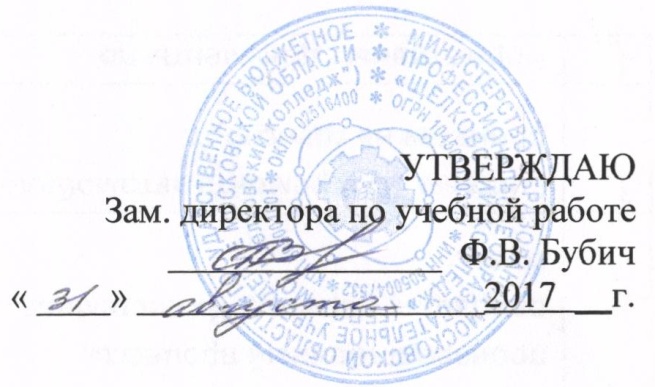 СОДЕРЖАНИЕстр.1.ПАСПОРТ РАБОЧЕЙ ПРОГРАММЫ УЧЕБНОЙ ПРАКТИКИ42.РЕЗУЛЬТАТЫ ОСВОЕНИЯ ПРОГРАММЫ УЧЕБНОЙ ПРАКТИКИ53.СТРУКТУРА И СОДЕРЖАНИЕ ПРОГРАММЫ УЧЕБНОЙ7ПРАКТИКИПРАКТИКИ4.УСЛОВИЯ РЕАЛИЗАЦИИ ПРОГРАММЫ УЧЕБНОЙ ПРАКТИКИ9УЧЕБНОЙ ПРАКТИКИ11КодНаименование результата обученияНаименование результата обученияНаименование результата обученияНаименование результата обученияОсуществлять    диагностику    неисправностей    и    отказов    системОсуществлять    диагностику    неисправностей    и    отказов    системОсуществлять    диагностику    неисправностей    и    отказов    системОсуществлять    диагностику    неисправностей    и    отказов    системОсуществлять    диагностику    неисправностей    и    отказов    системОсуществлять    диагностику    неисправностей    и    отказов    системПК 4.1металлорежущего  и  аддитивного  производственного  оборудования  вметаллорежущего  и  аддитивного  производственного  оборудования  вметаллорежущего  и  аддитивного  производственного  оборудования  вметаллорежущего  и  аддитивного  производственного  оборудования  вметаллорежущего  и  аддитивного  производственного  оборудования  вметаллорежущего  и  аддитивного  производственного  оборудования  врамках  своей   компетенции   для  выбора  методов  и   способов  ихрамках  своей   компетенции   для  выбора  методов  и   способов  ихрамках  своей   компетенции   для  выбора  методов  и   способов  ихрамках  своей   компетенции   для  выбора  методов  и   способов  ихрамках  своей   компетенции   для  выбора  методов  и   способов  ихрамках  своей   компетенции   для  выбора  методов  и   способов  ихустранения.Организовывать работы по устранению не поладок, отказовОрганизовывать работы по устранению не поладок, отказовОрганизовывать работы по устранению не поладок, отказовОрганизовывать работы по устранению не поладок, отказовОрганизовывать работы по устранению не поладок, отказовОрганизовывать работы по устранению не поладок, отказовПК 4.2металлорежущегои  аддитивного  оборудованияи  аддитивного  оборудованияи  ремонту  станочныхи  ремонту  станочныхи  ремонту  станочныхПК 4.2систем  и  технологических  приспособлений  из  числа  оборудованиясистем  и  технологических  приспособлений  из  числа  оборудованиясистем  и  технологических  приспособлений  из  числа  оборудованиясистем  и  технологических  приспособлений  из  числа  оборудованиясистем  и  технологических  приспособлений  из  числа  оборудованиясистем  и  технологических  приспособлений  из  числа  оборудованиясистем  и  технологических  приспособлений  из  числа  оборудованиясистем  и  технологических  приспособлений  из  числа  оборудованиясистем  и  технологических  приспособлений  из  числа  оборудованиясистем  и  технологических  приспособлений  из  числа  оборудованиясистем  и  технологических  приспособлений  из  числа  оборудованиясистем  и  технологических  приспособлений  из  числа  оборудованиямеханического участка в рамках своей компетенции.механического участка в рамках своей компетенции.механического участка в рамках своей компетенции.механического участка в рамках своей компетенции.Планировать  работы  по  наладке,  подналадке  металлорежущего  иПланировать  работы  по  наладке,  подналадке  металлорежущего  иПланировать  работы  по  наладке,  подналадке  металлорежущего  иПланировать  работы  по  наладке,  подналадке  металлорежущего  иПланировать  работы  по  наладке,  подналадке  металлорежущего  иПланировать  работы  по  наладке,  подналадке  металлорежущего  иПК 4.3аддитивного оборудования на основе технологической документации ваддитивного оборудования на основе технологической документации ваддитивного оборудования на основе технологической документации ваддитивного оборудования на основе технологической документации ваддитивного оборудования на основе технологической документации ваддитивного оборудования на основе технологической документации всоответствии с производственными задачами.соответствии с производственными задачами.соответствии с производственными задачами.ПК 4.4ОрганизовыватьресурсноеобеспечениеработпоналадкеПК 4.4металлорежущего   и   аддитивного   оборудования   в   соответствии   сметаллорежущего   и   аддитивного   оборудования   в   соответствии   сметаллорежущего   и   аддитивного   оборудования   в   соответствии   сметаллорежущего   и   аддитивного   оборудования   в   соответствии   сметаллорежущего   и   аддитивного   оборудования   в   соответствии   сметаллорежущего   и   аддитивного   оборудования   в   соответствии   сметаллорежущего   и   аддитивного   оборудования   в   соответствии   сметаллорежущего   и   аддитивного   оборудования   в   соответствии   сметаллорежущего   и   аддитивного   оборудования   в   соответствии   сметаллорежущего   и   аддитивного   оборудования   в   соответствии   сметаллорежущего   и   аддитивного   оборудования   в   соответствии   сметаллорежущего   и   аддитивного   оборудования   в   соответствии   спроизводственными  задачами,производственными  задачами,в  том  числе  с  использованием  SCADAв  том  числе  с  использованием  SCADAв  том  числе  с  использованием  SCADAв  том  числе  с  использованием  SCADAКонтролировать качество работ по наладке, подналадке и техническомуКонтролировать качество работ по наладке, подналадке и техническомуКонтролировать качество работ по наладке, подналадке и техническомуКонтролировать качество работ по наладке, подналадке и техническомуКонтролировать качество работ по наладке, подналадке и техническомуКонтролировать качество работ по наладке, подналадке и техническомуПК 4.5обслуживанию   металлорежущего   и   аддитивного   оборудования   иобслуживанию   металлорежущего   и   аддитивного   оборудования   иобслуживанию   металлорежущего   и   аддитивного   оборудования   иобслуживанию   металлорежущего   и   аддитивного   оборудования   иобслуживанию   металлорежущего   и   аддитивного   оборудования   иобслуживанию   металлорежущего   и   аддитивного   оборудования   иПК 4.5соблюдение норм охраны труда и бережливого производства, в том числесоблюдение норм охраны труда и бережливого производства, в том числесоблюдение норм охраны труда и бережливого производства, в том числесоблюдение норм охраны труда и бережливого производства, в том числесоблюдение норм охраны труда и бережливого производства, в том числесоблюдение норм охраны труда и бережливого производства, в том числесоблюдение норм охраны труда и бережливого производства, в том числесоблюдение норм охраны труда и бережливого производства, в том числесоблюдение норм охраны труда и бережливого производства, в том числесоблюдение норм охраны труда и бережливого производства, в том числесоблюдение норм охраны труда и бережливого производства, в том числесоблюдение норм охраны труда и бережливого производства, в том числес использованием SCADA систем.с использованием SCADA систем.с использованием SCADA систем.с использованием SCADA систем.с использованием SCADA систем.с использованием SCADA систем.ОК 1.Выбирать способы решения задач профессиональной деятельности,Выбирать способы решения задач профессиональной деятельности,Выбирать способы решения задач профессиональной деятельности,Выбирать способы решения задач профессиональной деятельности,Выбирать способы решения задач профессиональной деятельности,Выбирать способы решения задач профессиональной деятельности,ОК 1.применительно к различным контекстамприменительно к различным контекстамприменительно к различным контекстамприменительно к различным контекстамприменительно к различным контекстамприменительно к различным контекстамприменительно к различным контекстамприменительно к различным контекстамприменительно к различным контекстамприменительно к различным контекстамприменительно к различным контекстамприменительно к различным контекстамОК 2.Осуществлять поиск, анализ и интерпретацию информации, необходимойОсуществлять поиск, анализ и интерпретацию информации, необходимойОсуществлять поиск, анализ и интерпретацию информации, необходимойОсуществлять поиск, анализ и интерпретацию информации, необходимойОсуществлять поиск, анализ и интерпретацию информации, необходимойОсуществлять поиск, анализ и интерпретацию информации, необходимойОК 2.для выполнения задач профессиональной деятельностидля выполнения задач профессиональной деятельностидля выполнения задач профессиональной деятельностидля выполнения задач профессиональной деятельностидля выполнения задач профессиональной деятельностидля выполнения задач профессиональной деятельностидля выполнения задач профессиональной деятельностидля выполнения задач профессиональной деятельностидля выполнения задач профессиональной деятельностидля выполнения задач профессиональной деятельностидля выполнения задач профессиональной деятельностидля выполнения задач профессиональной деятельностиОК 3.Планировать и реализовывать собственное профессиональное иПланировать и реализовывать собственное профессиональное иПланировать и реализовывать собственное профессиональное иПланировать и реализовывать собственное профессиональное иПланировать и реализовывать собственное профессиональное иПланировать и реализовывать собственное профессиональное иОК 3.личностное развитиеличностное развитиеличностное развитиеличностное развитиеличностное развитиеличностное развитиеличностное развитиеличностное развитиеличностное развитиеличностное развитиеличностное развитиеличностное развитиеОК 4.Работать в коллективе и команде, эффективно взаимодействовать сРаботать в коллективе и команде, эффективно взаимодействовать сРаботать в коллективе и команде, эффективно взаимодействовать сРаботать в коллективе и команде, эффективно взаимодействовать сРаботать в коллективе и команде, эффективно взаимодействовать сРаботать в коллективе и команде, эффективно взаимодействовать сОК 4.коллегами, руководством, клиентамиколлегами, руководством, клиентамиколлегами, руководством, клиентамиколлегами, руководством, клиентамиколлегами, руководством, клиентамиколлегами, руководством, клиентамиколлегами, руководством, клиентамиколлегами, руководством, клиентамиколлегами, руководством, клиентамиколлегами, руководством, клиентамиколлегами, руководством, клиентамиколлегами, руководством, клиентамиОК 5.Осуществлять устную и письменную коммуникацию на государственномОсуществлять устную и письменную коммуникацию на государственномОсуществлять устную и письменную коммуникацию на государственномОсуществлять устную и письменную коммуникацию на государственномОсуществлять устную и письменную коммуникацию на государственномОсуществлять устную и письменную коммуникацию на государственномОК 5.языке с учетом особенностей социального и культурного контекстаязыке с учетом особенностей социального и культурного контекстаязыке с учетом особенностей социального и культурного контекстаязыке с учетом особенностей социального и культурного контекстаязыке с учетом особенностей социального и культурного контекстаязыке с учетом особенностей социального и культурного контекстаязыке с учетом особенностей социального и культурного контекстаязыке с учетом особенностей социального и культурного контекстаязыке с учетом особенностей социального и культурного контекстаязыке с учетом особенностей социального и культурного контекстаязыке с учетом особенностей социального и культурного контекстаязыке с учетом особенностей социального и культурного контекстаОК 6.Проявлять гражданско-патриотическую позицию, демонстрироватьПроявлять гражданско-патриотическую позицию, демонстрироватьПроявлять гражданско-патриотическую позицию, демонстрироватьПроявлять гражданско-патриотическую позицию, демонстрироватьПроявлять гражданско-патриотическую позицию, демонстрироватьПроявлять гражданско-патриотическую позицию, демонстрироватьОК 6.осознанное поведение на основе общечеловеческих ценностейосознанное поведение на основе общечеловеческих ценностейосознанное поведение на основе общечеловеческих ценностейосознанное поведение на основе общечеловеческих ценностейосознанное поведение на основе общечеловеческих ценностейосознанное поведение на основе общечеловеческих ценностейосознанное поведение на основе общечеловеческих ценностейосознанное поведение на основе общечеловеческих ценностейосознанное поведение на основе общечеловеческих ценностейосознанное поведение на основе общечеловеческих ценностейосознанное поведение на основе общечеловеческих ценностейосознанное поведение на основе общечеловеческих ценностейОК 7.Содействовать сохранению окружающей среды, ресурсосбережению,Содействовать сохранению окружающей среды, ресурсосбережению,Содействовать сохранению окружающей среды, ресурсосбережению,Содействовать сохранению окружающей среды, ресурсосбережению,Содействовать сохранению окружающей среды, ресурсосбережению,Содействовать сохранению окружающей среды, ресурсосбережению,ОК 7.эффективно действовать в чрезвычайных ситуацияхэффективно действовать в чрезвычайных ситуацияхэффективно действовать в чрезвычайных ситуацияхэффективно действовать в чрезвычайных ситуацияхэффективно действовать в чрезвычайных ситуацияхэффективно действовать в чрезвычайных ситуацияхэффективно действовать в чрезвычайных ситуацияхэффективно действовать в чрезвычайных ситуацияхэффективно действовать в чрезвычайных ситуацияхэффективно действовать в чрезвычайных ситуацияхэффективно действовать в чрезвычайных ситуацияхэффективно действовать в чрезвычайных ситуацияхИспользовать средства физической культуры для сохранения иИспользовать средства физической культуры для сохранения иИспользовать средства физической культуры для сохранения иИспользовать средства физической культуры для сохранения иИспользовать средства физической культуры для сохранения иИспользовать средства физической культуры для сохранения иОК 8.укрепления здоровья в процессе профессиональной деятельности иукрепления здоровья в процессе профессиональной деятельности иукрепления здоровья в процессе профессиональной деятельности иукрепления здоровья в процессе профессиональной деятельности иукрепления здоровья в процессе профессиональной деятельности иукрепления здоровья в процессе профессиональной деятельности иподдержание необходимого уровня физической подготовленностиподдержание необходимого уровня физической подготовленностиподдержание необходимого уровня физической подготовленностиподдержание необходимого уровня физической подготовленностиподдержание необходимого уровня физической подготовленностиподдержание необходимого уровня физической подготовленностиОК 9.Использовать информационные технологии в профессиональнойИспользовать информационные технологии в профессиональнойИспользовать информационные технологии в профессиональнойИспользовать информационные технологии в профессиональнойИспользовать информационные технологии в профессиональнойИспользовать информационные технологии в профессиональнойОК 9.деятельностидеятельностидеятельностидеятельностидеятельностидеятельностидеятельностидеятельностидеятельностидеятельностидеятельностидеятельностиОК 10.Пользоваться профессиональной документацией на государственном иПользоваться профессиональной документацией на государственном иПользоваться профессиональной документацией на государственном иПользоваться профессиональной документацией на государственном иПользоваться профессиональной документацией на государственном иПользоваться профессиональной документацией на государственном иОК 10.иностранном языкеиностранном языкеиностранном языкеиностранном языкеиностранном языкеиностранном языкеиностранном языкеиностранном языкеиностранном языкеиностранном языкеиностранном языкеиностранном языкеОК 11.Планировать предпринимательскую деятельность в профессиональнойПланировать предпринимательскую деятельность в профессиональнойПланировать предпринимательскую деятельность в профессиональнойПланировать предпринимательскую деятельность в профессиональнойПланировать предпринимательскую деятельность в профессиональнойПланировать предпринимательскую деятельность в профессиональнойОК 11.сфересфересфересфересфересфересфересфересфересфересфересфереКоды профессиональныхкомпетенцийВиды выполняемых работВсего часов(макс. учебная нагрузка и практикиВсего часов(макс. учебная нагрузка и практикиКоды профессиональныхкомпетенцийВиды выполняемых работКол-во часовКол-вонедель1.2.3.4.ПК 4.1.– ПК 4.5Вид работ 1 Выбор методов наладки и подналадки сборочного оборудования361ПК 4.1.– ПК 4.5Вид работ 2  Изучение порядка организации ресурсного обеспечения работ при наладке сборочного оборудования с применением SCADA систем361Всего:Всего:722Вид работ 1Выбор  методов  наладки  иподналадкисборочногооборудованияСодержаниеСодержание              36ч.Вид работ 1Выбор  методов  наладки  иподналадкисборочногооборудования1.Выбор метода по наладке и подналадке сборочного оборудованияВид работ 1Выбор  методов  наладки  иподналадкисборочногооборудования  2.Выполнение производственных задач по наладке, подналадке и техническому обслуживанию сборочного оборудованияВид работ 2  Изучение порядка организации ресурсного обеспечения работ при наладке сборочного оборудования с применением SCADA  системСодержаниеСодержание
36ч.Вид работ 2  Изучение порядка организации ресурсного обеспечения работ при наладке сборочного оборудования с применением SCADA  систем1.Наладка и подналадка сборочного оборудованияВид работ 2  Изучение порядка организации ресурсного обеспечения работ при наладке сборочного оборудования с применением SCADA  систем2.Организация ресурсного обеспечения работы по наладке с применением SCADA- системы.   Овладение   навыком   ручной   сварки   при   ремонте сборочного оборудованияВсегоВсегоВсего             72Результаты освоенные профессиональные компетенцииОсновные показатели оценки результатаПК 3.1 Осуществлять диагностику неисправностей и отказов систем металлорежущего и аддитивного производственного оборудования в рамках своей компетенции для выбора методов и способов их устранения.ПК 3.2 Организовывать работы по устранению неполадок, отказов металлорежущего и аддитивного оборудования и ремонту станочных систем и технологических приспособлений из числа оборудования механического участка в рамках своей компетенции.ПК 3.3 Планировать работы по наладке, подналадке металлорежущего и аддитивного оборудования на основе технологической документации в соответствии с производственными задачамиПК 3.4 Организовывать ресурсное обеспечение работ по наладке металлорежущего и аддитивного оборудования в соответствии с производственными задачами, в том числе с использованием SCADA систем.ПК 3.5 Контролировать качество работ по наладке, подналадке и техническому обслуживанию металлорежущего и аддитивного оборудования и соблюдение норм охраны труда и бережливого производства, в том числе с использованием SCADA систем.ОК 01. Выбирать способы решения задач профессиональной деятельности применительно к различным контекстамОК 02. Осуществлять поиск, анализ и интерпретацию информации, необходимой для выполнения задач профессиональной деятельностиОК 3.Планировать и реализовыватьсобственное профессиональное и личностное развитиеОК 04. Работать в коллективе и команде, эффективно взаимодействовать с коллегами, руководством, клиентамиОК 05. Осуществлять устную и письменную коммуникацию на государственном языке с учетом особенностей социального и культурного контекстаОК 06.  Проявлять гражданско-патриотическую позицию, демонстрировать осознанное поведение на основе традиционных общечеловеческих ценностейОК 07. Содействовать сохранению окружающей среды, ресурсосбережению, эффективно действовать в чрезвычайных ситуацияхОК 08. Использовать средства физической культуры для сохранения и укрепления здоровья в процессе профессиональной деятельности и поддержание необходимого уровня физической подготовленностиОК 09. Использовать информационные технологии в профессиональной деятельностиОК 10. Пользоваться профессиональной документацией на государственном и иностранном языкеОК 11. Планировать предпринимательскую деятельность в профессиональной сфереПроводит диагностику неисправностей и отказов металлорежущего и аддитивного оборудования.Выбирает методы устранения неисправностей.Выбирает и применяет современные приборы для безразборной диагностики.Организует работы по устранению неполадок и отказов металлорежущего и аддитивного оборудования.Организует работы по ремонту технологических приспособлений.
Планирует работы по наладке и подналадке металлорежущего и аддитивного оборудования.Применяет технологическую документацию при планировании работ.Организует ресурсное обеспечение работ.При необходимости применяет SCADA системы для организации ресурсного обеспечения работ.Проводит контроль качества работ по наладке, подналадке и техническому обслуживанию металлорежущего и аддитивного оборудования.Применяет SCADA системы в своей работе.Контролирует соблюдение норм охраны требований руда и бережливого производстваВедёт поиск и анализ требуемой информации для осуществления профессиональной деятельности. Выбирает варианты решения поставленных задач на основании имеющейся и выбранной информации в своей профессиональной деятельности.Разрабатывает и предлагает варианты решения нетривиальных задач в своей работе.Задействует различные механизма поиска и систематизации информации.Анализирует, выбирает и синтезирует необходимую информацию для решения задач и осуществления профессиональной деятельности.Определяет вектор своего профессионального развития. Приобретает необходимые навыки и умения для осуществления личностного развития и повышения уровня профессиональной компетентности.Умеет работать в коллективе и взаимодействовать с подчинёнными и руководством.Обладает высокими навыками коммуникации.Участвует в профессиональном общении и выстраивает необходимые профессиональные связи и взаимоотношения.Грамотно устно и письменно излагает свои мысли. Применяет правила делового этикета, делового общения и взаимодействия с подчинёнными и руководством.Проявляет активную гражданскую и патриотическую позицию. Демонстрирует осознанное поведение при взаимодействии с окружающим миромУчаствует в сохранении окружающей среды.Применяет основные правила поведения и действий в чрезвычайных ситуациях.Содействует ресурсосбережению в производственном процессе и бытовой жизни.Укрепляет и сохраняет своё здоровье с помощью физической культуры.Поддерживает физическую подготовку на необходимом и достаточном уровне для выполнения профессиональных задач и сохранения качества здоровья.Применяет современные средства коммуникации, связи и информационные технологии в своей работе.Применяет различные виды специальной документации на отечественном и иностранном языках в своей профессиональной деятельности.Определяет этапы осуществления предпринимательской деятельности.Разрабатывает бизнес-план.Осуществляет поиск инвесторов.Оценивает инвестиционную привлекательность и рентабельность своего бизнес проекта.